外側より撮影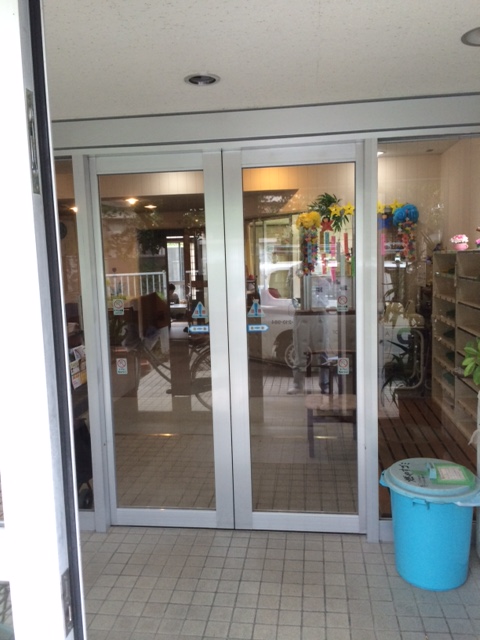 外側天井埋め込み型センサ↓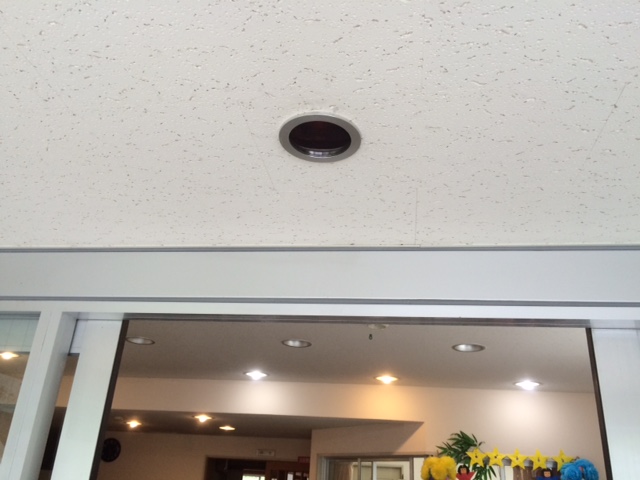 自動ドア電源↓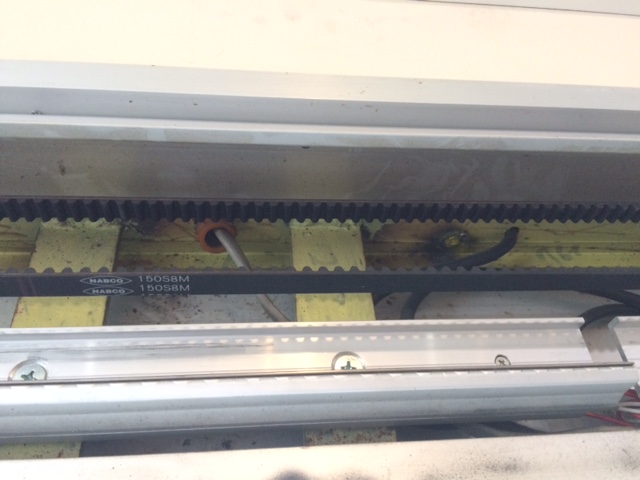 内観右側エンジンBOXの様子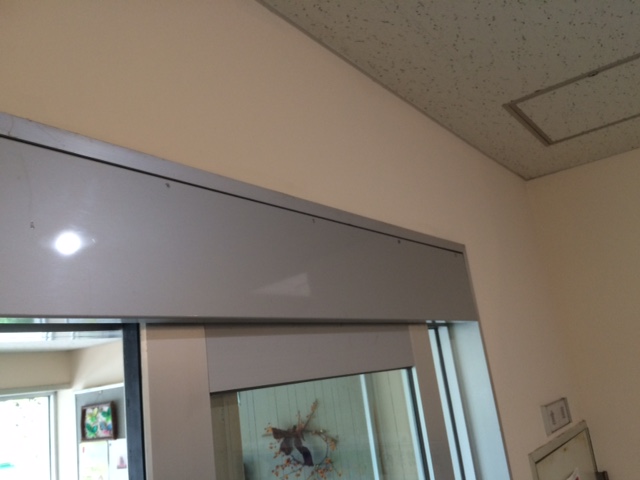 内観左側エンジンBOXの様子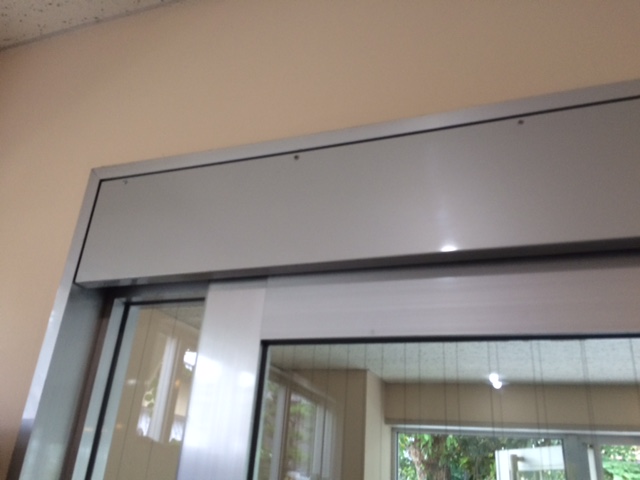 エンジンBOXカバーを外した状態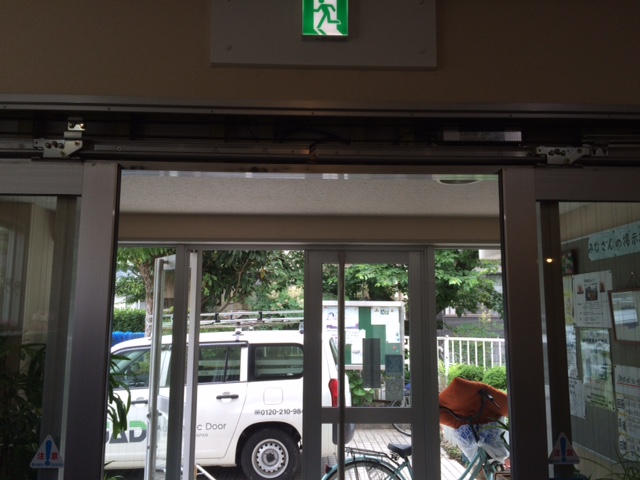 内側天井埋め込みセンサ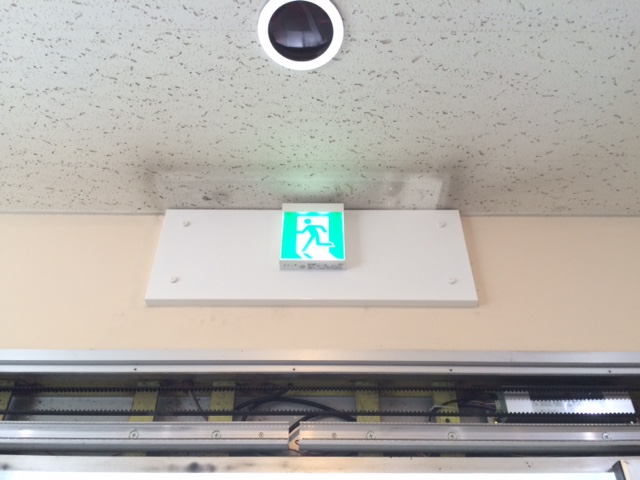 老朽化エンジン内部の様子(駆動部)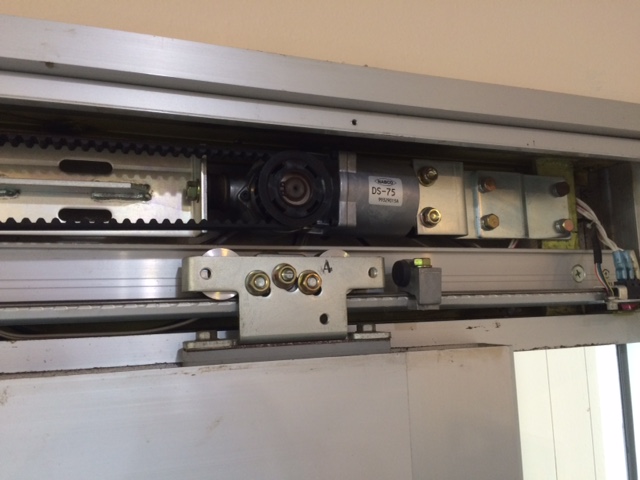 老朽化エンジン内部の様子(制御部)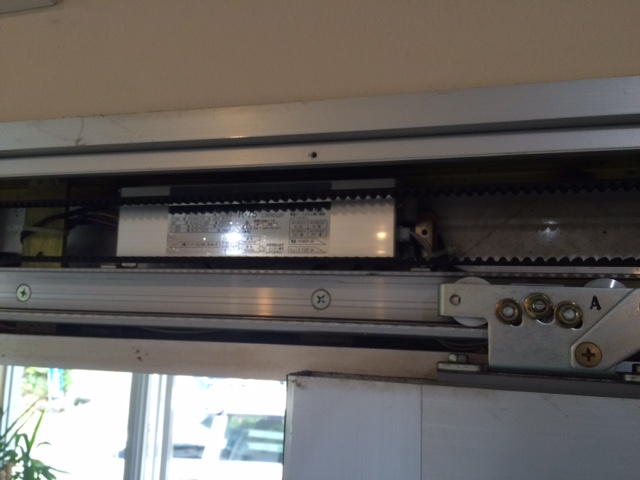 中央部分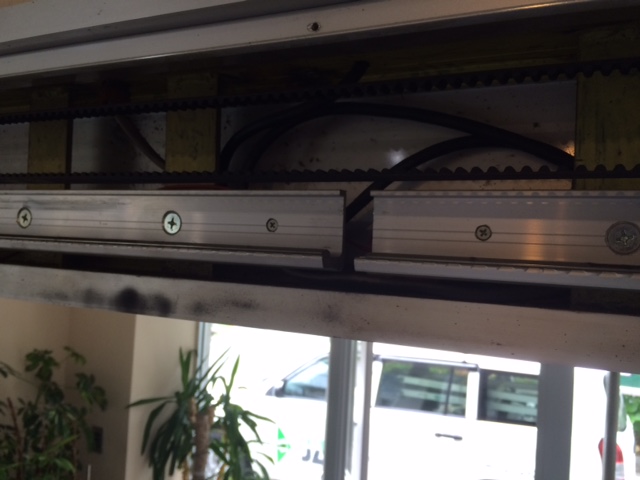 左側部分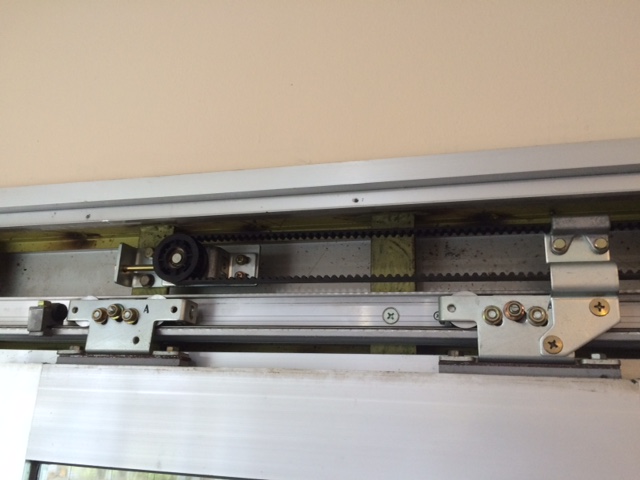 補助光線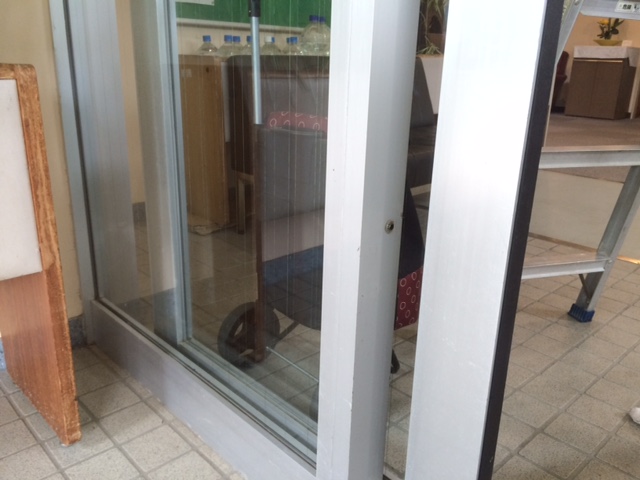 補助光線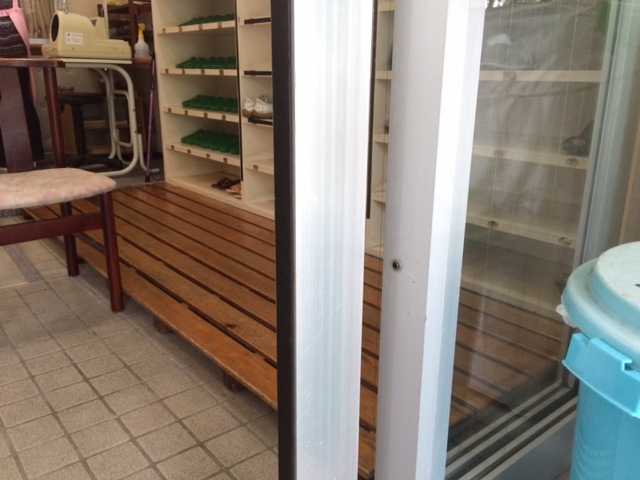 